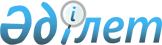 Об изменении границы села КолкентСовместное решение Сайрамского районного маслихата Южно-Казахстанской области от 26 апреля 2013 года № 17-110/V и постановление акимата Сайрамского района Южно-Казахстанской области от 26 апреля 2013 года № 2. Зарегистрировано Департаментом юстиции  Южно-Казахстанской области 22 мая 2013 года № 2288

      В соответствии с пунктом 5 статьи 108 Земельного кодекса Республики Казахстан от 20 июня 2003 года, подпунктом 3) статьи 12 Закона Республики Казахстан от 8 декабря 1993 года «Об административно-территориальном устройстве в Республике Казахстан» Сайрамский районный акимат ПОСТАНОВИЛ и районный маслихат РЕШИЛ:



      1. Изменить границы села Колкент Колкентского сельского округа Сайрамского района, включив к административным границам села Колкент земли из районного специального земельного фонда общей площадью 10,0 гектаров.



      3. Настоящее совместное постановление и решение вводится в действие по истечении десяти календарных дней после дня его первого официального опубликования.            Временно исполняющий обязанности

      акима Сайрамского района                   С. Сапарбаев

      

      Председатель сессии                        М. Сиддиков

      

      Секретарь Сайрамского

      районного маслихата                        К. Орашов

 
					© 2012. РГП на ПХВ «Институт законодательства и правовой информации Республики Казахстан» Министерства юстиции Республики Казахстан
				